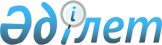 О внесении изменений в некоторые приказы Министра обороны Республики КазахстанПриказ Министра обороны Республики Казахстан от 25 июня 2021 года № 412. Зарегистрирован в Министерстве юстиции Республики Казахстан 2 июля 2021 года № 23266
      ПРИКАЗЫВАЮ:
      1. Утвердить прилагаемый перечень некоторых приказов Министра обороны Республики Казахстан, в которые вносятся изменения.
      2. Департаменту экономики и финансов Министерства обороны Республики Казахстан в установленном законодательством Республики Казахстан порядке обеспечить:
      1) государственную регистрацию настоящего приказа в Министерстве юстиции Республики Казахстан;
      2) размещение настоящего приказа на интернет-ресурсе Министерства обороны Республики Казахстан;
      3) направление сведений в Юридический департамент Министерства обороны Республики Казахстан об исполнении мероприятий, предусмотренных подпунктами 1) и 2) настоящего пункта в течение десяти календарных дней со дня его первого официального опубликования.
      3. Контроль за исполнением настоящего приказа возложить на курирующего заместителя Министра обороны Республики Казахстан.
      4. Настоящий приказ довести до должностных лиц в части, их касающейся.
      5. Настоящий приказ вводится в действие по истечении десяти календарных дней после дня его первого официального опубликования. Перечень некоторых приказов Министра обороны Республики Казахстан, в которые вносятся изменения 
      1. В приказ Министра обороны Республики Казахстан от 30 декабря 2015 года № 745 "Об утверждении Правил проведения и условий аттестации гражданских служащих воинских частей и учреждений Вооруженных Сил Республики Казахстан" (зарегистрирован в Реестре государственной регистрации нормативных правовых актов под № 13014) внести следующие изменения:
      пункт 4 изложить в следующей редакции:
      "4. Контроль за исполнением настоящего приказа возложить на курирующего заместителя Министра обороны Республики Казахстан.".
      2. В приказ Министра обороны Республики Казахстан от 26 июля 2016 года № 350 "Об утверждении Правил исчисления стажа работы по специальности для гражданского персонала воинских частей и учреждений, работников казенных предприятий Вооруженных Сил Республики Казахстан и установления рабочим процентной надбавки за работу в Вооруженных Силах Республики Казахстан" (зарегистрирован в Реестре государственной регистрации нормативных правовых актов под № 14151) внести следующие изменения:
      пункт 3 изложить в следующей редакции:
      "3. Контроль за исполнением настоящего приказа возложить на курирующего заместителя Министра обороны Республики Казахстан.".
      3. В приказ Министра обороны Республики Казахстан от 21 августа 2019 года № 644 "Об утверждении Правил о служебных командировках личного состава Вооруженных Сил Республики Казахстан в пределах Республики Казахстан и Правил возмещения личному составу Вооруженных Сил Республики Казахстан расходов на служебные командировки, в том числе в иностранные государства" (зарегистрирован в Реестре государственной регистрации нормативных правовых актов под №19292) внести следующие изменения:
      в Правилах возмещения личному составу Вооруженных Сил Республики Казахстан расходов на служебные командировки, в том числе в иностранные государства, утвержденных указанным приказом:
      заголовок главы 3 изложить в следующей редакции:
      "Глава 3. Возмещение командировочных расходов при направлении в служебные командировки в иностранные государства";
      пункт 4 изложить в следующей редакции:
      "4. При возмещении расходов в иностранные государства необходимо руководствоваться нормами постановления Правительства Республики Казахстан от 11 мая 2018 года № 256 "Об утверждении Правил возмещения расходов на служебные командировки за счет бюджетных средств, в том числе в иностранные государства.
      Если соглашением (договором или контрактом) не предусмотрена оплата суточных, суточные оплачиваются Министерством обороны Республики Казахстан.
      В случае командирования в страны, нормы для которых установлены по фактическим затратам, возмещение производится при условии предоставления подтверждающих документов.".
					© 2012. РГП на ПХВ «Институт законодательства и правовой информации Республики Казахстан» Министерства юстиции Республики Казахстан
				
      Министр обороны
Республики Казахстан 

Н. Ермекбаев
Утвержден
приказом Министра обороны
Республики Казахстан
от 25 июня 2021 года № 412